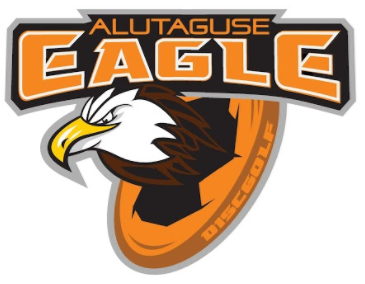 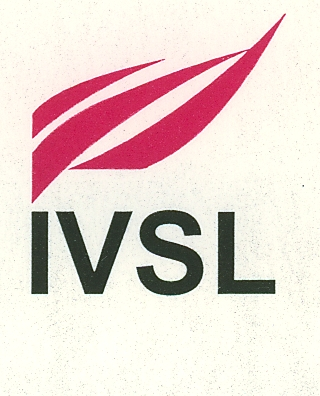 Ida-Virumaa Meistrivõistlused Discgolfis 2017Mäetaguse ja Alutaguse discgolfi park Toimumise aeg: 23.09.2017Ajakava:1 ring Alutaguse DG Park			2 ring Mäetaguse DG Park8:45 – 9:00 Registreerimine                           12:45 Mängijate koosolek          9:00 – 9:15 Mängijate koosolek         	 	13:00 – II ringi algus9:30 – I ringi algus                                       	16:00– Autasustamine			Võistlusklassid Võistlustele pääseb maksimaalselt 90 võistlejat 1.  MPO - mehed2.  FPO - naised3.  MPM - seeniorid (1977 ja varem sündinud)4.  MJ1 - juuniorid (1999 ja hiljem sündinud) 5. Harrastajad – (Discgolfmetrix reiting kuni 850)(Korraldajal on õigus avada võistlusklass, kui sellesse on registreerunud vähemalt viis mängijat.)RegistreerimineRegistreerimine www.discgolfmetrix.com keskkonnas kuni 21.09.2017 kella 21.00 –ni.Osalemine Osaleda saavad kõik need, kes elavad, töötavad, õpivad ja/või on pärit Ida-Virumaalt.Osalustasu täiskasvanud 10 eurot, pensionärid ja alaealised tasuta.Tasumine pangaülekandega: Saaja: MTÜ Alutaguse Eagle disc golfi klubiArveldusarve number: EE791010220241990228Selgitus: IVDGC 2017, võistlusklass, eesnimi, perekonnanimi. Tasuda saab ka kohapeal.RadaMängitakse Alutaguse discgolfi pargis esimene ring ja Mäetaguse discgolfi pargis teine ring.Naiste klassis mängitakse 2x10 Alutaguse Kotka poja rada ning Mäetaguse 2x9 rada!FormaatMängitakse formaadis, kus kõik grupid lähevad korraga rajale (shotgun start). Esimeses ringis moodustuvad grupid juhuslikkuse alusel discgolfmetrix süsteemis (autopool). Teises ringis tulemuste ja võistlusklasside alusel. Gruppide moodustamiseks kasutatakse discgolfmetrix.com keskkonna abi.
Reeglid- Mängitakse PDGA reeglite järgi.- Mängitakse 2 (kaks) 18 korviga ringi (v.a naiste klassis).- Pärast I ringi toimub regrupeerimine tulemuste alusel võistlusklasside kaupa.Võrdsete tulemuste korral auhinnalisel positsioonil selgitatakse paremusjärjestus kiire lõppmänguga korraldaja poolt valitud kuni kolmel rajal. Kui see ei selgita võitjat, siis mängitakse korraldaja poolt valitud rajal CTP (ühe viskega korvile lähemal).AutasustamineAutasustatakse iga võistlusklassi kolme parimat Ida-Virumaa spordiliidu poolt medali ja diplomiga. Lisaks autasustatakse iga klassi võitjat karikaga.KorraldajadMTÜ Alutaguse Eagle discgolfi klubi , alutaguseeagle@gmail.com      Koostöös Ida-Virumaa Spordiliiduga             Timo Juursalu, +372 5615 3600Andrus Lehismets, +372  5666 1294Korraldajal on õigus teha muudatusi juhendis.